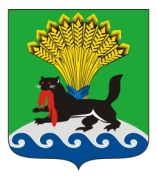 РОССИЙСКАЯ ФЕДЕРАЦИЯИРКУТСКАЯ ОБЛАСТЬИРКУТСКОЕ РАЙОННОЕ МУНИЦИПАЛЬНОЕ ОБРАЗОВАНИЕАДМИНИСТРАЦИЯПОСТАНОВЛЕНИЕот « 26 » ноября 2018 г.					                                                    № 536О внесении изменений в постановление администрации Иркутского районного муниципального образования от 03.07.2018 № 318 «Об утверждении  технологической схемы  предоставления  муниципальной услуги «Выдача выписки из реестра муниципального имущества Иркутского районного муниципального образования» В целях повышения качества и доступности предоставления муниципальных услуг в Иркутском районном муниципальном образовании, на основании Федерального закона от 27.07.2010 № 210-ФЗ «Об организации предоставления государственных и муниципальных услуг», распоряжения  Правительства Российской Федерации от 21.04.2016 № 747-р, Приказа Министерства экономического развития Российской Федерации от 18.01.2012 № 13 «Об утверждении примерной формы соглашения о взаимодействии между многофункциональными центрами предоставления государственных и муниципальных услуг и федеральными органами исполнительной власти, органами государственных внебюджетных фондов, органами государственной власти субъектов Российской Федерации, органами местного самоуправления», Методических рекомендаций по формированию технологических схем предоставления государственных и муниципальных услуг, утвержденных протоколом заседания Правительственной комиссии по проведению административной реформы от  09.06.2016  № 142, административного регламента предоставления муниципальной услуги «Выдача выписки из реестра муниципального имущества Иркутского районного муниципального образования», утвержденного постановлением администрации Иркутского районного муниципального образования от 29.12.2017 № 654, руководствуясь статьями 39, 45, 54 Устава Иркутского районного муниципального образования, администрация Иркутского районного муниципального образования ПОСТАНОВЛЯЕТ:1. Внести изменения в постановление администрации Иркутского районного муниципального образования от 03.07.2018 № 318 «Об утверждении технологической схемы предоставления муниципальной услуги «Выдача выписки из реестра муниципального имущества Иркутского районного муниципального образования» (далее – Постановление), изложив приложение к Постановлению в редакции приложения к настоящему постановлению.2. Отделу по организации делопроизводства и работе с обращениями граждан организационно-контрольного управления администрации Иркутского районного муниципального образования внести в оригинал Постановления информацию о внесении в него изменений.	3. Разместить настоящее постановление в информационно-телекоммуникационной сети «Интернет», на официальном сайте Иркутского районного муниципального образования www.irkraion.ru.4. Контроль исполнения настоящего постановления возложить на заместителя Мэра района.Исполняющий обязанности  Мэра района                                   П.Н. Новосельцев